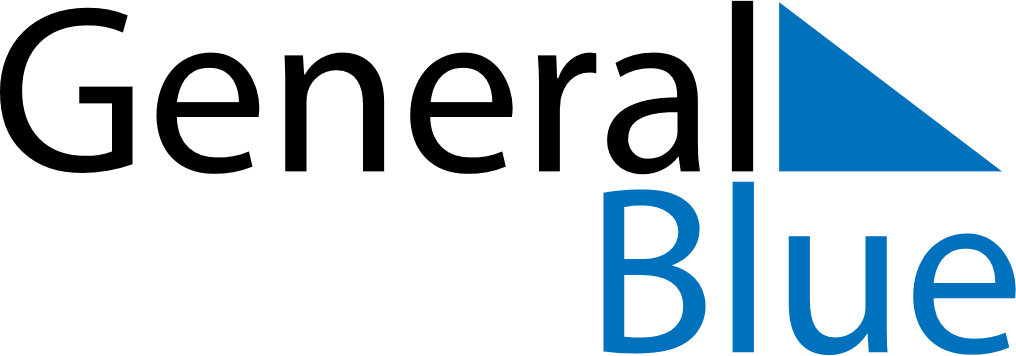 October 2018October 2018October 2018October 2018IcelandIcelandIcelandSundayMondayTuesdayWednesdayThursdayFridayFridaySaturday1234556789101112121314151617181919202122232425262627First Day of Winter28293031